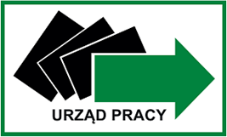 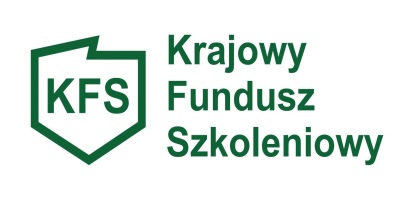 Załącznik nr 1 do ZasadGrójec, dnia …………………….………… r..........................................................................         pieczęć firmowa pracodawcyWNIOSEKPracodawcy o przyznanie środków Krajowego Funduszu Szkoleniowego (KFS) na sfinansowanie kształcenia ustawicznego w 2024r.zgodnie z art. 69a i 69b ustawy z dnia 20 kwietnia 2004r. o promocji zatrudnienia i instytucjach rynku pracy oraz Rozporządzeniem Ministra Pracy i Polityki Społecznej z dnia 14 maja 2014r. w sprawie przyznawania środków z Krajowego Funduszu SzkoleniowegoUWAGAWniosek niekompletny bez wszystkich wymaganych załączników pozostaje bez rozpatrzenia zgodnie z § 6 ust. 3 pkt 2 rozporządzenia Ministra Pracy i Polityki Społecznej z dnia 14 maja 2014 r. w sprawie przyznawania środków z Krajowego Funduszu SzkoleniowegoPełna nazwa pracodawcy……………………………………..………………………………………………………………………………………………………..…………………………………………………………………Adres siedziby pracodawcy……………………………………..…………………………………………………………………Miejsce prowadzenia działalności gospodarczej (pełen adres).Jeżeli działalność jest prowadzona w więcej niż jednej miejscowości należy podać pełną listę w formacie miejscowość, powiat, województwo……………………………………..…………………………………………………………………NIP ……………….....… REGON ………………………… KRS…………..….……………Dane teleadresowe pracodawcy:Nr telefonu …………………………………………………………..…………………....Adres poczty elektronicznej ……………………………………………………………..Adres strony WWW………………………………………..…………………………..….Data rozpoczęcia działalności …………………………………………..…..………………...…PKD 2007 (przeważające) ……………….………………………..……...…………………..….Pracodawca prowadzi działalność w zakresie (profil, zakres i kierunek działalności) ……………………………………………………………………………………………………….Oznaczenie formy organizacyjno-prawnej działalności ………………………………...……..Liczba pracowników zatrudnionych  na podstawie umowy o pracę,  powołania,  wyboru,  mianowania, lub spółdzielczej umowy o pracę (zgodnie z art. 2 ustawy z dnia 26 czerwca 1974 r. Kodeks pracy) na dzień złożenia wniosku: …………………………Wielkość przedsiębiorstwa zgodnie z Ustawą z dnia 6 marca 2018 r. Prawo przedsiębiorców (właściwe zaznaczyć): Kształceniu ustawicznemu podlegać będzie:                     pracodawca w liczbie:  …………………                     pracownik w liczbie:     ………………..Pracodawca w bieżącym roku złożył wniosek lub zamierza wnioskować o środki Krajowego Funduszu szkoleniowego (KFS) na sfinansowanie kształcenia ustawicznego w innym Powiatowym Urzędzie Pracy                  TAK, w Urzędzie Pracy w …………………..                 NIENazwisko i imię osoby wskazanej i umocowanej do podpisania umowy (umocowanie to musi wynikać z dokumentów rejestrowych/założycielskich pracodawcy lub stosownych pełnomocnictw)…………..……………………………………………………………………………………………Nr rachunku bankowego, na który zostaną przekazane środki w przypadku pozytywnego rozpatrzenia wniosku:UWAGA! W przypadku pozytywnego rozpatrzenia wniosku i otrzymania środków środki muszą zostać przekazane realizatorowi działań ze wskazanego wyżej konta.Osoba upoważniona ze strony Pracodawcy do kontaktu z Urzędem imię i nazwisko …..……………………………………………………………………nr telefonu ……………..………………………………………………………………e-mail …………………………………………………………………………………..Całkowita wartość planowanych działań związanych z kształceniem ustawicznym:…..…..…zł słownie:……………………….………………………………………...……………………………złw tym:  - ………………………….……….. zł  kwota wnioskowana z KFS  słownie:……………………………………………………………………..….………………….....zł- ………………………….……….. zł kwota wkładu własnego wnoszonego przez pracodawcę słownie:………………………...…………………………………………………………..……...…złUwaga:Przy wyliczaniu wkładu własnego pracodawcy nie należy uwzględniać innych kosztów, które pracodawca poniesie w związku z udziałem pracowników w kształceniu ustawicznym, np. wynagrodzenie za godziny nieobecności w pracy w związku z uczestnictwem w zajęciach, koszty delegacji w przypadku konieczności dojazdu do miejscowości innej niż miejsce szkolenia itp. Wnioskowana wysokość środków KFS nie może uwzględniać kosztów związanych z dojazdem, wyżywieniem, zakwaterowaniem.Priorytety Ministra właściwego ds. pracy wydatkowania Krajowego Funduszu Szkoleniowego w 2024 roku (właściwe zaznaczyć):Informacje o uczestnikach kształcenia ustawicznego Uzasadnienie wniosku z uwzględnieniem poniższych elementów:Krótki opis obecnych lub przyszłych potrzeb pracodawcy w obszarze kształcenia ustawicznego i niezbędnych środków na sfinansowanie tych działań………………………………………………………………………………………………..…………..…………………………………………………………………………………………………………………………………………………………………………………………………………………………………………………………………………………………………………………………………………………………………………………………………………………………………………………………………………………………………………………………………………………………………………………………………………………………………………………………………………………………………………………………………………………………………………………………………………………………………………………………………………………………………………b)	Zgodność kompetencji nabywanych przez uczestników kształcenia ustawicznego z potrzebami lokalnego lub regionalnego rynku pracy……………………………………………………………………………………………………………………………………………………………………………………………………………………………………………………………………………………………………………………………………………………………………………………………………………………………………………………………………………………………………………………………………………………………………………………………………………………………………………………………………………………………………………………………………………………………………………………………………………………………………………………………………………………………………………………………………………………………………………………………………………………………………………………………………………………………………………………………………………………………………………………………………………………………………………………………………………………………………………………………………………………………………………………………………………………………………………………………………………c)	Zgodność planowanych działań z określonymi na 2024 rok priorytetami wydatkowania środków KFS określonymi przez MRPiPS…………………………………………………………………………………………………………………………………………………………………………………………………………………………………………………………………………………………………………………………………………………………………………………………………………………………………………………………………………………………………………………………………………………………………………………………………………………………………………………………………………………………………………………………………………………………………………………………………………………………………………………………………………………………………………………………………………………………………………………………………………………………………………………………………………………………………………………………………………………………………………………………………………………………………………………………………………………………………………………………………………………………………………………………………………………………………………………………………………………………………………………………………………………………………………………………d)	Związek wybranych działań z planami i możliwościami zatrudnieniowymi uczestników…………………………………………………………………………………………………………………………………………………………………………………………………………………………………………………………………………………………………………………………………………………………………………………………………………………………………………………………………………………………………………………………………………………………………………………………………………………………………………………………………………………………………………………………………………………………………………………………………………………………………………………………………………………………………………………………………………………………………………………………………………………………………………………………………………………………………………………………………………………………………………………………………………………………………………………………………………………………………………………………………………………………………………………………………………………………………………………………………………………………………………………………………………………………………………………………Oświadczam, że wzór wniosku nie został zmodyfikowany, z wyjątkiem miejsc gdzie jest to wyraźnie dopuszczone.Prawdziwość powyższych informacji potwierdzam własnoręcznym podpisem.  .......................................................                              …..……...………………………………………….           (miejscowość, data) 			(pieczątka i podpis pracodawcy lub osoby upoważnionejdo reprezentowania pracodawcy, w przypadku braku imiennej pieczęci należy złożyć podpis własnoręczny)Oświadczam w imieniu swoim lub podmiotu, który reprezentuję, co następuje:Prowadzę/nie prowadzę* działalność(ci) gospodarczą(ej) w rozumieniu prawa Unii Europejskiej;Jestem/nie jestem* beneficjentem pomocy publicznej;Spełniam warunki/nie spełniam warunków*  rozporządzenia MPiPS z dnia 14 maja 2014r.
w sprawie przyznawania środków z Krajowego Funduszu Szkoleniowego;Spełniam warunki/nie spełniam warunków*, o których mowa w Rozporządzeniu Komisji (UE)
Nr 2023/2831 z dnia 13.12.2023 r. w sprawie zastosowania art. 107 i 108 Traktatu o funkcjonowaniu Unii Europejskiej do pomocy de minimis*;Spełniam warunki/nie spełniam warunków*, o których mowa w Rozporządzeniu Komisji (UE)
Nr 1408/2013 z dnia 18.12.2013 r. w sprawie zastosowania art. 107 i 108 Traktatu o funkcjonowaniu Unii Europejskiej do pomocy de minimis w sektorze rolnym*; Spełniam warunki/nie spełniam warunków*, o których mowa w Rozporządzeniu Komisji (UE)
Nr 717/2014 z dnia 27.06.2014 r. w sprawie zastosowania art. 107 i 108 Traktatu o funkcjonowaniu Unii Europejskiej do pomocy de minimis w sektorze rybołówstwa i akwakultury*; Jestem świadomy(a), że kształcenie ustawiczne pracowników i pracodawcy w ramach Krajowego Funduszu Szkoleniowego jest finansowane ze środków publicznych i w związku z tym podlega szczególnym zasadom rozliczania;Jestem pracodawcą w rozumieniu art. 3 ustawy z dnia 26 czerwca 1974 r. – Kodeks Pracy;Znam i rozumiem przepisy wspólnotowe i krajowe dotyczące pomocy publicznej dla przedsiębiorców;Zobowiązuję się do niezwłocznego powiadomienia Powiatowego Urzędu Pracy w Grójcu, jeżeli w okresie od dnia złożenia wniosku do dnia podpisania umowy zmianie ulegnie stan prawny lub faktyczny wskazany w dniu złożenia wniosku, w szczególności wartość pomocy de minimis uzyskanej od dnia złożenia wniosku do dnia podpisania umowy;Przyznanie środków z KFS we wnioskowanej wysokości nie spowoduje przekroczenia limitu pomocy w wysokości 300% przeciętnego wynagrodzenia na jedną osobę w danym roku, o którym mowa w art. 69b ust. 1 ustawy z dnia 20 kwietnia 2004 r. o promocji zatrudnienia i instytucjach rynku pracy;Planowane działania kształcenia ustawicznego nie będą realizowane samodzielnie oraz nie zostaną powierzone do realizacji podmiotowi, z którym jestem powiązany osobowo lub kapitałowo. Przez powiązania osobowe lub kapitałowe rozumie się wzajemne powiązania między realizatorem kształcenia ustawicznego a pracodawcą (lub osobami upoważnionymi do zaciągania zobowiązań w imieniu i na rzecz pracodawcy), polegające w szczególności na:uczestniczeniu w spółce realizującej kształcenie jako wspólnik spółki cywilnej lub spółki osobowej,posiadaniu co najmniej 10% udziałów lub akcji w firmie realizującej kształcenie,pełnieniu funkcji członka organu nadzorczego lub zarządzającego, prokurenta, pełnomocnika,pozostawania w związku z małżeńskim, w stosunku pokrewieństwa lub powinowactwa w linii prostej, pokrewieństwa lub powinowactwa w linii bocznej do drugiego stopnia lub w stosunku przysposobienia, opieki lub kurateli;Zobowiązuję się do zawarcia z pracownikiem (ami), którego (ych) kształcenie ustawiczne finansowane będzie ze środków KFS umowy, o której mowa w art. 69b ust. 3 ustawy z dnia 20 kwietnia 2004 r. o promocji zatrudnienia i instytucjach rynku pracy;Utrzymam zatrudnienie pracownika (ów), którego (ych) kieruję na kształcenie ustawiczne co najmniej do dnia zakończenia przez niego (ich) udziału w kształceniu;Zobowiązuję się do przestrzegania zasad wynikających z przepisów Rozporządzenia Parlamentu Europejskiego i Rady (UE) 2016/679 z dnia 27 kwietnia 2016 r. w sprawie ochrony osób fizycznych w związku z przetwarzaniem danych osobowych i w sprawie swobodnego przepływu takich danych oraz uchylenia dyrektywy 95/46/WE (ogólne rozporządzenie o ochronie danych) (Dz. Urz. UE L. 119/1 z 04.05.2016 r. ze zm.);Zapoznałem (am) się z art. 69a i 69b ustawy z dnia 20 kwietnia 2004 r. o promocji zatrudnienia i instytucjach rynku pracy oraz z rozporządzeniem Ministra Pracy i Polityki Społecznej z 14 maja 2014 r. w sprawie przyznawania środków z Krajowego Funduszu Szkoleniowego;Osoby, których dotyczy wniosek o finansowanie kształcenia ustawicznego, ze środków Krajowego Funduszu Szkoleniowego nie są osobami współpracującymi zgodnie z art. 8 ust 11 ustawy o systemie ubezpieczeń społecznych (za osobę współpracująca uważa się: małżonka, dzieci własne lub dzieci drugiego małżonka i dzieci przysposobione, rodziców oraz macochę i ojczyma pozostających we wspólnym gospodarstwie domowym i współpracujących przy prowadzeniu działalności);Finansowanie kosztów kształcenia ustawicznego nie obejmuje kosztów związanych z zakwaterowaniem, wyżywieniem oraz kosztów delegacji;Zapoznałem się z zasadami przyznawania środków KFS obowiązującymi w Powiatowym Urzędzie Pracy w Grójcu.Prawdziwość powyższych informacji potwierdzam własnoręcznym podpisem....................................................                                           ……………………………………………….(miejscowość, data) 	(pieczątka i podpis pracodawcy lub osoby upoważnionej do reprezentowania pracodawcy, w przypadku braku imiennej pieczęci należy złożyć podpis własnoręczny)(brak załączników wskazanych w pkt od 1 do 5 spowoduje odrzucenie wniosku bez możliwości uzupełnienia)Zaświadczenia lub oświadczenie o pomocy de minimis, w zakresie, o którym mowa w art. 37 ust. 1 pkt 1 i ust. 2 pkt 1 i 2 ustawy z dnia 30 kwietnia 2004 r. o postępowaniu w sprawach dotyczących pomocy publicznej  (załącznik nr 1 do wniosku).Formularz informacji przedstawianych przy ubieganiu się o pomoc de minimis, tj: informacje określone w przepisach wydanych na podstawie art. 37 ust. 2a ustawy z dnia 30 kwietnia 2004 r. o postępowaniu w sprawach dotyczących pomocy publiczne.Kopię dokumentu potwierdzającego oznaczenie formy prawnej prowadzonej działalności – w przypadku braku wpisu do Krajowego Rejestru Sądowego lub Centralnej Ewidencji i Informacji o Działalności Gospodarczej.Program kształcenia ustawicznego lub zakres egzaminu oddzielnie do każdej formy wsparcia- Załącznik nr 2 do wniosku.Wzór dokumentu potwierdzającego kompetencje nabyte przez uczestników, wystawianego przez realizatora usługi kształcenia ustawicznego, o ile nie wynika on z przepisów powszechnie obowiązujących.DODATKOWE ZAŁĄCZNIKI:Jeżeli Pracodawca działa przez pełnomocnika do wniosku należy dołączyć pełnomocnictwo wraz z dowodem wniesienia opłaty skarbowej.Oświadczenie dotyczące spełnienia warunku priorytetu nr 1 (dołączyć tylko w przypadku ubiegania się o środki KFS w ramach priorytetu nr 1) - Załącznik nr 3 do wniosku.Oświadczenie dotyczące spełnienia warunku priorytetu nr 3 (dołączyć tylko w przypadku ubiegania się o środki KFS w ramach priorytetu nr 3) - Załącznik nr 4 do wniosku.Oświadczenie dotyczące spełnienia warunku priorytetu nr 7 (dołączyć tylko w przypadku ubiegania się o środki KFS w ramach priorytetu nr 7) - Załącznik nr 5 do wniosku.Oświadczenie Podmiotu ubiegającego się udzielania bezpośredniego lub pośredniego wsparcia, w tym udzielania finansowania i pomocy finansowej lub przyznawania jakichkolwiek innych korzyści w ramach programu Unii, Euratomu lub krajowego programu państwa członkowskiego oraz umów w rozumieniu rozporządzenia (UE, Euratom) 2018/1046  - Załącznik nr 6 do wniosku.Załącznik nr 1 do wnioskuOŚWIADCZENIE O POMOCY DE MINIMISart. 37 ust. 1 pkt 1 i ust. 2 pkt 1 i 2 ustawy z dnia 30 kwietnia 2004 r. o postępowaniu w sprawach dotyczących pomocy publicznejOświadczam, że w okresie minionych trzech lat (3 razy 365 dni):uzyskałem środki stanowiące pomoc de minimis* nie uzyskałem środków stanowiących pomoc de minimis* W przypadku otrzymania pomocy de minimis należy wypełnić poniższe zestawienieW przypadku otrzymania innej pomocy publicznej należy wypełnić formularz informacji 
o pomocy publicznej dla podmiotów ubiegających się o pomoc inną niż pomoc de minimis lub pomoc de minimis w rolnictwie lub rybołówstwie.Prawdziwość powyższych informacji potwierdzam własnoręcznym podpisem........................................................                                           ………………………………………………….(miejscowość, data)	(pieczątka i podpis pracodawcy lub osoby upoważnionej do reprezentowania pracodawcy, 
w przypadku braku imiennej pieczęci należy 
złożyć podpis własnoręczny)* właściwe zaznaczyćZałącznik nr 3do wniosku………………………………………...	(nazwa pracodawcy  - pieczęć firmowa)					Grójec, dnia……………… OŚWIADCZENIE(wypełnić tylko w przypadku ubiegania się o środki KFS w ramach Priorytetu 1)dotyczące spełnienia warunku priorytetu 1 tj. wsparcie kształcenia ustawicznego w związku z zastosowaniem w firmach nowych procesów, technologii i narzędzi pracyOświadczam, że pracownicy zatrudnieni w:……………………………………………………………………………………………....……………(pełna nazwa Pracodawcy)wskazani do kształcenia w ramach Priorytetu nr 1 będą wykonywali nowe zadania związane
z wprowadzonymi / planowanymi do wprowadzenia zmianami według poniższej tabeli:Szczegóły potrzeb szkoleniowych pracowników/pracodawcy zawarte są w Uzasadnieniu wniosku.Prawdziwość powyższych informacji potwierdzam własnoręcznym podpisem.					 …………………………………………………..…	(pieczątka i podpis pracodawcy lub osoby upoważnionej do reprezentowania pracodawcy, w przypadku braku imiennej pieczęci należy złożyć podpis własnoręczny)Załącznik nr 4 do wniosku………………………………………...	(nazwa pracodawcy  - pieczęć firmowa)					Grójec, dnia……………… OŚWIADCZENIE(wypełnić tylko w przypadku ubiegania się o środki KFS w ramach priorytetu 3)dotyczące spełnienia warunku priorytetu 3 tj. wsparcie kształcenia ustawicznego osób powracających na rynek pracy po przerwie związanej ze sprawowaniem opieki nad dzieckiem oraz osób będących członkami rodzin wielodzietnych,Oświadczam, że wskazani do kształcenia ustawicznego pracownicy/pracodawca* w momencie składania wniosku spełniają warunki dostępu do priorytetu tj.  **  w ciągu ostatniego roku przed datą złożenia wniosku o dofinansowanie kosztów kształcenia  ustawicznego pracowników i pracodawców ze środków KFS, podjął pracę po przerwie spowodowanej sprawowaniem opieki nad dzieckiem, trwającej nieprzerwalnie  minimum 6 miesięcy.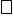               lub  jest członkiem rodziny wielodzietnej oraz na dzień złożenia wniosku posiada Kartę Dużej             Rodziny bądź spełnia warunki jej posiadania.Prawdziwość powyższych informacji potwierdzam własnoręcznym podpisem.…………………………………………………..…	(pieczątka i podpis pracodawcy lub osoby upoważnionej do reprezentowania pracodawcy, w przypadku braku imiennej pieczęci należy złożyć podpis własnoręczny)*  niniejsze oświadczenie należy wypełnić osobno dla każdej osoby planowanej do objęcia wsparciem w ramach  priorytetu 3**  właściwe zaznaczyćZałącznik nr 5 do wniosku………………………………………...	(nazwa pracodawcy  - pieczęć firmowa)					Grójec, dnia……………… OŚWIADCZENIE(wypełnić tylko w przypadku ubiegania się o środki KFS w ramach priorytetu 7)dotyczące spełnienia warunku priorytetu 7 tj. wsparcie kształcenia ustawicznego skierowane do pracodawców zatrudniających cudzoziemcówOświadczam, że na dzień złożenia wniosku zatrudniam cudzoziemca/cudzoziemców.Oświadczam, że pracownicy (dotyczy cudzoziemców) wskazani do kształcenia:w momencie składania wniosku posiadają aktualny tytuł pobytowy i legalne zatrudnienie na terytorium RP, będą uczestniczyć w kształceniu tylko w przypadku posiadania aktualnego tytułu pobytowego i legalnego zatrudnienia na terytorium RP w okresie kształcenia.Prawdziwość powyższych informacji potwierdzam własnoręcznym podpisem.																	 ……..……….……………………………………	(pieczątka i podpis pracodawcy lub osoby upoważnionej do reprezentowania pracodawcy, w przypadku braku imiennej pieczęci należy złożyć podpis własnoręczny)Załącznik nr 6 do wniosku Podmiot składający oświadczenie:……………………………………………………………………………………(pełna nazwa/firma, adres, w zależności od podmiotu: NIP/PESEL, KRS/CEiDG)reprezentowany przez:……………………………………………………………………………………(imię, nazwisko, stanowisko/podstawa do reprezentacji)OŚWIADCZENIE PODMIOTU ubiegającego się udzielania bezpośredniego lub pośredniego wsparcia, w tym udzielania finansowania i pomocy finansowej lub przyznawania jakichkolwiek innych korzyści w ramach programu Unii, Euratomu lub krajowego programu państwa członkowskiego oraz umów w rozumieniu rozporządzenia (UE, Euratom) 2018/1046Na potrzeby rozpatrzenia wniosku z dnia ……………….. w sprawie ………….………………… ……………...………..………………………………………………………………......……………………………………………………………………………………………………………….................,  oświadczam co następuje:Oświadczam, że nie zachodzą wobec mnie/reprezentowanej przeze mnie osoby prawnej* podstawy uniemożliwiające udzielania bezpośredniego lub pośredniego wsparcia, w tym udzielania finansowania i pomocy finansowej lub przyznawania jakichkolwiek innych korzyści w ramach programu Unii, Euratomu lub krajowego programu państwa członkowskiego oraz umów w rozumieniu rozporządzenia (UE, Euratom) 2018/1046, na podstawie art. 5l rozporządzenia 833/2014 w brzmieniu nadanym rozporządzeniem 2022/576.…………….……. (miejscowość), dnia ……….……. r. 		………..………………………………………………(Podpis(y) osoby/osób upoważnionej (ych))OŚWIADCZENIE DOTYCZĄCE PODANYCH INFORMACJI:Oświadczam, że wszystkie informacje podane w powyższych oświadczeniach są aktualne i zgodne z prawdą oraz zostały przedstawione z pełną świadomością konsekwencji wprowadzenia w błąd przy przedstawianiu informacji.…………….……..…. (miejscowość), dnia ………….……. r. ………………………….………………………………..(Podpis(y) osoby/osób upoważnionej (ych))* Niepotrzebne skreślićKLAUZULA INFORMACYJNAZgodnie z art. 13 Rozporządzenia Parlamentu Europejskiego i Rady (UE) 2016/679 z dnia 27 kwietnia 2016 r. w sprawie ochrony osób fizycznych w związku z przetwarzaniem danych osobowych i w sprawie swobodnego przepływu takich danych uchylenia dyrektywy 95/46/WE (ogólne rozporządzenia o ochronie danych), niniejszym informuję, iż:Administratorem Pani/Pana danych osobowych jest Powiatowy Urząd Pracy  w Grójcu mający siedzibę przy ul. Laskowej 4a, 05-600 Grójec, reprezentowany przez Dyrektora Powiatowego Urzędu Pracy w Grójcu.Administrator wyznaczył Inspektora Ochrony Danych, z którym kontakt jest możliwy pod adresem email: iod.grojec@grojec.praca.gov.plDane osobowe zawarte we wniosku są przetwarzane w celu realizacji zadań przez Urząd i wykonywania zadania realizowanego w interesie publicznym lub w ramach sprawowania władzy publicznej powierzonej Administratorowi zgodnie z art. 6 ust. 1 lit. e RODO oraz realizacji zadań przez Urząd i wypełnienia obowiązku prawnego ciążącego na Administratorze zgodnie z art. 6 ust. 1 lit. c RODO na podstawie art. 69 lit. a oraz art. 69 lit b. Ustawy z dnia 20 kwietnia 2004 r. o promocji zatrudnienia i instytucjach rynku pracy.Podanie przez Panią/Pana danych osobowych ma charakter dobrowolny, jednak że ich podania danych osobowych skutkuje brakiem możliwości złożenia wniosku o przyznanie środków Krajowego Funduszu Szkoleniowego na sfinansowanie kształcenia ustawicznego.Dane osobowe mogą być przekazane wyłącznie podmiotom i instytucjom, które uprawnione są do ich otrzymania przepisami prawa oraz mogą być ujawnione dostawcom oprogramowania i systemów informatycznych, z którymi zawarto umowy powierzenia,Pani/Pana dane osobowe będą przetwarzane na podstawie przepisów prawa, przez okres niezbędny do realizacji celów przetwarzania wskazanych w pkt 3. Dane osobowe będą przechowywane przez okres wynikający z ustawy z dnia 14 lipca 1983 r. o narodowym zasobie archiwalnym i archiwach, Przysługuje Pani/Panu prawo do żądania od administratora danych osobowych:W przypadku przetwarzania danych osobowych na podstawie zgody dostępu do swoich danych osobowych,ich sprostowania,ograniczenia ich przetwarzania,usunięcia,	przeniesienia danych do innego administratora danych osobowych,wniesienia sprzeciwu,Przysługuje Pani/Panu prawo do wniesienia skargi do Prezesa Urzędu Ochrony Danych Osobowych.Pani/Pana dane osobowe nie będą podlegały zautomatyzowanemu podejmowaniu decyzji, w tym profilowaniu.DANE PRACODAWCYZa mikroprzedsiębiorcę uważa się przedsiębiorcę, który w co najmniej jednym z dwóch ostatnich lat obrotowych: 1) zatrudniał średniorocznie mniej niż 10 pracowników oraz 2) osiągnął roczny obrót netto ze sprzedaży towarów, wyrobów i usług oraz operacji finansowych nieprzekraczający równowartości w złotych 2 milionów euro, lub sumy aktywów jego bilansu sporządzonego na koniec jednego z tych lat nie przekroczyły równowartości w złotych 2 milionów euro. Za małego przedsiębiorcę uważa się przedsiębiorcę, który w co najmniej jednym z dwóch ostatnich lat obrotowych: 1) zatrudniał średniorocznie mniej niż 50 pracowników oraz 2) osiągnął roczny obrót netto ze sprzedaży towarów, wyrobów i usług oraz operacji finansowych nieprzekraczający równowartości w złotych 10 milionów euro, lub sumy aktywów jego bilansu sporządzonego na koniec jednego z tych lat nie przekroczyły równowartości w złotych 10 milionów euro. Za średniego przedsiębiorcę uważa się przedsiębiorcę, który w co najmniej jednym z dwóch ostatnich lat obrotowych: 1) zatrudniał średniorocznie mniej niż 250 pracowników oraz 2) osiągnął roczny obrót netto ze sprzedaży towarów, wyrobów i usług oraz operacji finansowych nieprzekraczający równowartości w złotych 50 milionów euro, lub sumy aktywów jego bilansu sporządzonego na koniec jednego z tych lat nie przekroczyły równowartości w złotych 43 milionów euro. Wyrażone w euro wielkości, o których mowa powyżej, przelicza się na złote według średniego kursu ogłaszanego przez Narodowy Bank Polski w ostatnim dniu roku obrotowego wybranego do określenia statusu przedsiębiorcy. Średnioroczne zatrudnienie określa się w przeliczeniu na pełne etaty. Przy obliczaniu średniorocznego zatrudnienia nie uwzględnia się pracowników przebywających na urlopach macierzyńskich, urlopach na warunkach urlopu macierzyńskiego, urlopach ojcowskich, urlopach rodzicielskich i urlopach wychowawczych, a także zatrudnionych w celu przygotowania zawodowego. W przypadku przedsiębiorcy działającego krócej niż rok, jego przewidywany obrót netto ze sprzedaży towarów, wyrobów i usług oraz operacji finansowych, a także średnioroczne zatrudnienie oszacowuje się na podstawie danych za ostatni okres, udokumentowany przez przedsiębiorcę. MIKRO MAŁE ŚREDNIE INNE NIE DOTYCZYWYSOKOŚĆ I PRZEZNACZENIE WSPARCIA1Wsparcie kształcenia ustawicznego w związku z zastosowaniem w firmach nowych procesów, technologii i narzędzi pracy (oświadczenie do priorytetu zał. Nr 3)2Wsparcie kształcenia ustawicznego w zidentyfikowanych w danym powiecie lub województwie zawodach deficytowych3Wsparcie kształcenia ustawicznego osób powracających na rynek pracy po przerwie związanej ze sprawowaniem opieki nad dzieckiem oraz osób będących członkami rodzin wielodzietnych (oświadczenie do priorytetu zał. Nr 4)4Wsparcie kształcenia ustawicznego w zakresie umiejętności cyfrowych5Wsparcie kształcenia ustawicznego osób pracujących w branży motoryzacyjnej6Wsparcie kształcenia ustawicznego osób po 45 roku życia7Wsparcie kształcenia ustawicznego skierowane do pracodawców zatrudniających cudzoziemców (oświadczenie do priorytetu zał. Nr 5)8Wsparcie kształcenia ustawicznego w zakresie zarządzania finansami i zapobieganie sytuacjom kryzysowym w przedsiębiorstwachWyszczególnienieWyszczególnienieLiczba pracodawcówLiczba pracownikówLiczba pracownikówWyszczególnienieWyszczególnienieLiczba pracodawcówrazemkobietyObjęci wsparciem ogółemObjęci wsparciem ogółemWedług rodzajów wsparciaDziałania obejmujące określenie potrzeb pracodawcy w zakresie kształcenia ustawicznegoWedług rodzajów wsparciaKursy realizowane z inicjatywy pracodawcy lub za jego zgodąWedług rodzajów wsparciaStudia podyplomowe realizowane z inicjatywy pracodawcy lub za jego zgodą Według rodzajów wsparciaEgzaminy umożliwiające uzyskanie dokumentów potwierdzających nabycie umiejętności, kwalifikacji lub uprawnień zawodowych Według rodzajów wsparciabadania lekarskie i psychologiczne wymagane do podjęcia kształcenia lub pracy zawodowej po ukończonym kształceniu, Według rodzajów wsparciaUbezpieczenie NNW w związku z podjętym kształceniemWedług grup wiekowych15 - 24 lataWedług grup wiekowych25 - 34 lataWedług grup wiekowych35 - 44 lataWedług grup wiekowych45 lat i więcejWedług wykształceniaGimnazjalne i poniżejWedług wykształceniaZasadnicze zawodoweWedług wykształceniaŚrednie ogólnokształcące Według wykształceniaPolicealne i średnie zawodoweWedług wykształceniaWyższe Według grup wielkich zawodów 
i specjalnościprzedstawiciele władz publicznych, wyżsi urzędnicy i kierownicyWedług grup wielkich zawodów 
i specjalnościspecjaliściWedług grup wielkich zawodów 
i specjalnościtechnicy i inny średni personelWedług grup wielkich zawodów 
i specjalnościpracownicy biurowiWedług grup wielkich zawodów 
i specjalnościpracownicy usług i sprzedawcyWedług grup wielkich zawodów 
i specjalnościrolnicy, ogrodnicy, leśnicy i rybacyWedług grup wielkich zawodów 
i specjalnościrobotnicy przemysłowi i rzemieślniczyWedług grup wielkich zawodów 
i specjalnościoperatorzy i monterzy maszyn i urządzeńWedług grup wielkich zawodów 
i specjalnościpracownicy przy pracach prostychWedług grup wielkich zawodów 
i specjalnościsiły zbrojneWedług grup wielkich zawodów 
i specjalnościbez zawoduOsoby wykonujące pracę w szczególnych warunkach lub pracę o szczególnym charakterzeOsoby wykonujące pracę w szczególnych warunkach lub pracę o szczególnym charakterzeWedług tematyki kształcenia ustawicznegoOgółem uczestnicy działań finansowanych z KFS (łącznie liczba pracodawców i pracowników) w tym:Według tematyki kształcenia ustawicznegopodstawowe programy ogólne (w tym: kształcenie umiejętności pisania, czytania i liczeniaWedług tematyki kształcenia ustawicznegorozwój osobowościowy i kariery zawodowejWedług tematyki kształcenia ustawicznegodoskonalenie nauczycieli i nauka o kształceniuWedług tematyki kształcenia ustawicznegosztuka, kultura, rzemiosło artystyczneWedług tematyki kształcenia ustawicznegonauki humanistyczne (bez języków obcych) i społeczne (w tym: ekonomia, socjologia, psychologia, politologia, etnologia, geografia)Według tematyki kształcenia ustawicznegojęzyki obceWedług tematyki kształcenia ustawicznegodziennikarstwo i informacja naukowo-technicznaWedług tematyki kształcenia ustawicznegosprzedaż, marketing, public relations, handel nieruchomościamiWedług tematyki kształcenia ustawicznegorachunkowość, księgowość, bankowość, ubezpieczenia, analiza inwestycyjnaWedług tematyki kształcenia ustawicznegozarządzanie i administrowanieWedług tematyki kształcenia ustawicznegoprace sekretarskie i biuroweWedług tematyki kształcenia ustawicznegoprawoWedług tematyki kształcenia ustawicznegonauki o życiu  i nauki przyrodnicze (w tym: biologia, zoologia, chemia, fizyka)Według tematyki kształcenia ustawicznegomatematyka i statystykaWedług tematyki kształcenia ustawicznegoinformatyka i wykorzystanie komputerówWedług tematyki kształcenia ustawicznegotechnika i handel artykułami technicznymi (w tym: mechanika, metalurgia, energetyka, elektryka, elektronika, telekomunikacja, miernictwo, naprawa i konserwacja pojazdów)Według tematyki kształcenia ustawicznegogórnictwo i przetwórstwo przemysłowe (w tym: przemysł spożywczy, lekki, chemiczny)Według tematyki kształcenia ustawicznegoarchitektura i budownictwoWedług tematyki kształcenia ustawicznegorolnictwo, leśnictwo, rybołówstwoWedług tematyki kształcenia ustawicznegoweterynariaWedług tematyki kształcenia ustawicznegoopieka zdrowotnaWedług tematyki kształcenia ustawicznegoopieka społeczna (w tym: opieka nad osobami niepełnosprawnymi, starszymi, dziećmi, wolontariat)Według tematyki kształcenia ustawicznegoochrona własności i osóbWedług tematyki kształcenia ustawicznegoochrona środowiskaWedług tematyki kształcenia ustawicznegousługi hotelarskie, turystyka i rekreacjaWedług tematyki kształcenia ustawicznegousługi gastronomiczneWedług tematyki kształcenia ustawicznegousługi fryzjerskie, kosmetyczneWedług tematyki kształcenia ustawicznegousługi krawieckie, obuwniczeWedług tematyki kształcenia ustawicznegousługi stolarskie, szklarskieWedług tematyki kształcenia ustawicznegousługi transportowe, w tym kursy prawa jazdyWedług tematyki kształcenia ustawicznegopozostałe usługiWedług tematyki kształcenia ustawicznegoinna tematyka kształcenia ustawicznego (Powinna być tu klasyfikowana tematyka kształcenia ustawicznego tylko w szczególnych przypadkach, gdy definitywnie nie ma możliwości zakwalifikować jej do jednego z pozostałych obszarów)INFORMACJE O PLANOWANYCH DZIAŁANIACH (należy odpowiednio dodać lub usunąć rzędy aby uwzględnić wszystkie działania)INFORMACJE O PLANOWANYCH DZIAŁANIACH (należy odpowiednio dodać lub usunąć rzędy aby uwzględnić wszystkie działania)INFORMACJE O PLANOWANYCH DZIAŁANIACH (należy odpowiednio dodać lub usunąć rzędy aby uwzględnić wszystkie działania)INFORMACJE O PLANOWANYCH DZIAŁANIACH (należy odpowiednio dodać lub usunąć rzędy aby uwzględnić wszystkie działania)INFORMACJE O PLANOWANYCH DZIAŁANIACH (należy odpowiednio dodać lub usunąć rzędy aby uwzględnić wszystkie działania)INFORMACJE O PLANOWANYCH DZIAŁANIACH (należy odpowiednio dodać lub usunąć rzędy aby uwzględnić wszystkie działania)INFORMACJE O PLANOWANYCH DZIAŁANIACH (należy odpowiednio dodać lub usunąć rzędy aby uwzględnić wszystkie działania)INFORMACJE O PLANOWANYCH DZIAŁANIACH (należy odpowiednio dodać lub usunąć rzędy aby uwzględnić wszystkie działania)1. rodzaj działania (określenie potrzeb pracodawcy / kurs / studia podyplomowe / egzamin / badania lekarskie i/lub psychologiczne / ubezpieczenie NNW)  oraz nazwarodzaj działania (określenie potrzeb pracodawcy / kurs / studia podyplomowe / egzamin / badania lekarskie i/lub psychologiczne / ubezpieczenie NNW)  oraz nazwarodzaj działania (określenie potrzeb pracodawcy / kurs / studia podyplomowe / egzamin / badania lekarskie i/lub psychologiczne / ubezpieczenie NNW)  oraz nazwarodzaj działania (określenie potrzeb pracodawcy / kurs / studia podyplomowe / egzamin / badania lekarskie i/lub psychologiczne / ubezpieczenie NNW)  oraz nazwarodzaj działania (określenie potrzeb pracodawcy / kurs / studia podyplomowe / egzamin / badania lekarskie i/lub psychologiczne / ubezpieczenie NNW)  oraz nazwarodzaj działania (określenie potrzeb pracodawcy / kurs / studia podyplomowe / egzamin / badania lekarskie i/lub psychologiczne / ubezpieczenie NNW)  oraz nazwarodzaj działania (określenie potrzeb pracodawcy / kurs / studia podyplomowe / egzamin / badania lekarskie i/lub psychologiczne / ubezpieczenie NNW)  oraz nazwarodzaj działania (określenie potrzeb pracodawcy / kurs / studia podyplomowe / egzamin / badania lekarskie i/lub psychologiczne / ubezpieczenie NNW)  oraz nazwaliczba uczestnikówkoszt całkowity nettokwota dofinansowania / kwota wkładu własnego pracodawcykoszt kształcenia na 1 uczestnikatermin (kwartał i rok rozpoczęcia i zakończenia)nazwa i siedziba realizatora kształceniawymiar godzinowy zajęćmiejsce odbywania zajęć/uzasadnienie wyboru realizatora kształceniauzasadnienie wyboru realizatora kształceniauzasadnienie wyboru realizatora kształceniauzasadnienie wyboru realizatora kształceniauzasadnienie wyboru realizatora kształceniauzasadnienie wyboru realizatora kształceniauzasadnienie wyboru realizatora kształceniauzasadnienie wyboru realizatora kształceniaporównanie ceny usługi z podobnymi usługami oferowanymi na rynku, o ile są dostępneporównanie ceny usługi z podobnymi usługami oferowanymi na rynku, o ile są dostępneporównanie ceny usługi z podobnymi usługami oferowanymi na rynku, o ile są dostępneporównanie ceny usługi z podobnymi usługami oferowanymi na rynku, o ile są dostępneporównanie ceny usługi z podobnymi usługami oferowanymi na rynku, o ile są dostępneporównanie ceny usługi z podobnymi usługami oferowanymi na rynku, o ile są dostępneporównanie ceny usługi z podobnymi usługami oferowanymi na rynku, o ile są dostępneporównanie ceny usługi z podobnymi usługami oferowanymi na rynku, o ile są dostępneinformacje o posiadanych przez realizatora działań certyfikatach jakości usług kształcenia ustawicznego i prowadzeniu analiz skuteczności tych usługinformacje o posiadanych przez realizatora działań certyfikatach jakości usług kształcenia ustawicznego i prowadzeniu analiz skuteczności tych usługinformacje o posiadanych przez realizatora działań certyfikatach jakości usług kształcenia ustawicznego i prowadzeniu analiz skuteczności tych usługinformacje o posiadanych przez realizatora działań certyfikatach jakości usług kształcenia ustawicznego i prowadzeniu analiz skuteczności tych usługinformacje o posiadanych przez realizatora działań certyfikatach jakości usług kształcenia ustawicznego i prowadzeniu analiz skuteczności tych usługinformacje o posiadanych przez realizatora działań certyfikatach jakości usług kształcenia ustawicznego i prowadzeniu analiz skuteczności tych usługinformacje o posiadanych przez realizatora działań certyfikatach jakości usług kształcenia ustawicznego i prowadzeniu analiz skuteczności tych usługinformacje o posiadanych przez realizatora działań certyfikatach jakości usług kształcenia ustawicznego i prowadzeniu analiz skuteczności tych usługadres www rejestru elektronicznego, w którym dostępna jest informacja o uprawnieniach do prowadzenia usług kształcenia ustawicznego lub nazwa dokumentu potwierdzającego te uprawnienia (należy dołączyć kopię)adres www rejestru elektronicznego, w którym dostępna jest informacja o uprawnieniach do prowadzenia usług kształcenia ustawicznego lub nazwa dokumentu potwierdzającego te uprawnienia (należy dołączyć kopię)adres www rejestru elektronicznego, w którym dostępna jest informacja o uprawnieniach do prowadzenia usług kształcenia ustawicznego lub nazwa dokumentu potwierdzającego te uprawnienia (należy dołączyć kopię)adres www rejestru elektronicznego, w którym dostępna jest informacja o uprawnieniach do prowadzenia usług kształcenia ustawicznego lub nazwa dokumentu potwierdzającego te uprawnienia (należy dołączyć kopię)adres www rejestru elektronicznego, w którym dostępna jest informacja o uprawnieniach do prowadzenia usług kształcenia ustawicznego lub nazwa dokumentu potwierdzającego te uprawnienia (należy dołączyć kopię)adres www rejestru elektronicznego, w którym dostępna jest informacja o uprawnieniach do prowadzenia usług kształcenia ustawicznego lub nazwa dokumentu potwierdzającego te uprawnienia (należy dołączyć kopię)adres www rejestru elektronicznego, w którym dostępna jest informacja o uprawnieniach do prowadzenia usług kształcenia ustawicznego lub nazwa dokumentu potwierdzającego te uprawnienia (należy dołączyć kopię)adres www rejestru elektronicznego, w którym dostępna jest informacja o uprawnieniach do prowadzenia usług kształcenia ustawicznego lub nazwa dokumentu potwierdzającego te uprawnienia (należy dołączyć kopię)2.rodzaj działania (określenie potrzeb pracodawcy / kurs / studia podyplomowe / egzamin / badania lekarskie i/lub psychologiczne / ubezpieczenie NNW)  oraz nazwarodzaj działania (określenie potrzeb pracodawcy / kurs / studia podyplomowe / egzamin / badania lekarskie i/lub psychologiczne / ubezpieczenie NNW)  oraz nazwarodzaj działania (określenie potrzeb pracodawcy / kurs / studia podyplomowe / egzamin / badania lekarskie i/lub psychologiczne / ubezpieczenie NNW)  oraz nazwarodzaj działania (określenie potrzeb pracodawcy / kurs / studia podyplomowe / egzamin / badania lekarskie i/lub psychologiczne / ubezpieczenie NNW)  oraz nazwarodzaj działania (określenie potrzeb pracodawcy / kurs / studia podyplomowe / egzamin / badania lekarskie i/lub psychologiczne / ubezpieczenie NNW)  oraz nazwarodzaj działania (określenie potrzeb pracodawcy / kurs / studia podyplomowe / egzamin / badania lekarskie i/lub psychologiczne / ubezpieczenie NNW)  oraz nazwarodzaj działania (określenie potrzeb pracodawcy / kurs / studia podyplomowe / egzamin / badania lekarskie i/lub psychologiczne / ubezpieczenie NNW)  oraz nazwarodzaj działania (określenie potrzeb pracodawcy / kurs / studia podyplomowe / egzamin / badania lekarskie i/lub psychologiczne / ubezpieczenie NNW)  oraz nazwaliczba uczestnikówkoszt całkowity nettokwota dofinansowania / kwota wkładu własnego pracodawcykoszt kształcenia na 1 uczestnikatermin (kwartał i rok rozpoczęcia i zakończenianazwa i siedziba realizatora kształceniawymiar godzinowy zajęćmiejsce odbywania zajęć/uzasadnienie wyboru realizatora kształceniauzasadnienie wyboru realizatora kształceniauzasadnienie wyboru realizatora kształceniauzasadnienie wyboru realizatora kształceniauzasadnienie wyboru realizatora kształceniauzasadnienie wyboru realizatora kształceniauzasadnienie wyboru realizatora kształceniauzasadnienie wyboru realizatora kształceniaporównanie ceny usługi z podobnymi usługami oferowanymi na rynkuporównanie ceny usługi z podobnymi usługami oferowanymi na rynkuporównanie ceny usługi z podobnymi usługami oferowanymi na rynkuporównanie ceny usługi z podobnymi usługami oferowanymi na rynkuporównanie ceny usługi z podobnymi usługami oferowanymi na rynkuporównanie ceny usługi z podobnymi usługami oferowanymi na rynkuporównanie ceny usługi z podobnymi usługami oferowanymi na rynkuporównanie ceny usługi z podobnymi usługami oferowanymi na rynkuinformacje o posiadanych przez realizatora działań certyfikatach jakości usług kształcenia ustawicznego i prowadzeniu analiz skuteczności tych usługinformacje o posiadanych przez realizatora działań certyfikatach jakości usług kształcenia ustawicznego i prowadzeniu analiz skuteczności tych usługinformacje o posiadanych przez realizatora działań certyfikatach jakości usług kształcenia ustawicznego i prowadzeniu analiz skuteczności tych usługinformacje o posiadanych przez realizatora działań certyfikatach jakości usług kształcenia ustawicznego i prowadzeniu analiz skuteczności tych usługinformacje o posiadanych przez realizatora działań certyfikatach jakości usług kształcenia ustawicznego i prowadzeniu analiz skuteczności tych usługinformacje o posiadanych przez realizatora działań certyfikatach jakości usług kształcenia ustawicznego i prowadzeniu analiz skuteczności tych usługinformacje o posiadanych przez realizatora działań certyfikatach jakości usług kształcenia ustawicznego i prowadzeniu analiz skuteczności tych usługinformacje o posiadanych przez realizatora działań certyfikatach jakości usług kształcenia ustawicznego i prowadzeniu analiz skuteczności tych usługadres www rejestru elektronicznego, w którym dostępna jest informacja o uprawnieniach do prowadzenia usług kształcenia ustawicznego lub nazwa dokumentu potwierdzającego te uprawnienia (należy dołączyć kopię)adres www rejestru elektronicznego, w którym dostępna jest informacja o uprawnieniach do prowadzenia usług kształcenia ustawicznego lub nazwa dokumentu potwierdzającego te uprawnienia (należy dołączyć kopię)adres www rejestru elektronicznego, w którym dostępna jest informacja o uprawnieniach do prowadzenia usług kształcenia ustawicznego lub nazwa dokumentu potwierdzającego te uprawnienia (należy dołączyć kopię)adres www rejestru elektronicznego, w którym dostępna jest informacja o uprawnieniach do prowadzenia usług kształcenia ustawicznego lub nazwa dokumentu potwierdzającego te uprawnienia (należy dołączyć kopię)adres www rejestru elektronicznego, w którym dostępna jest informacja o uprawnieniach do prowadzenia usług kształcenia ustawicznego lub nazwa dokumentu potwierdzającego te uprawnienia (należy dołączyć kopię)adres www rejestru elektronicznego, w którym dostępna jest informacja o uprawnieniach do prowadzenia usług kształcenia ustawicznego lub nazwa dokumentu potwierdzającego te uprawnienia (należy dołączyć kopię)adres www rejestru elektronicznego, w którym dostępna jest informacja o uprawnieniach do prowadzenia usług kształcenia ustawicznego lub nazwa dokumentu potwierdzającego te uprawnienia (należy dołączyć kopię)adres www rejestru elektronicznego, w którym dostępna jest informacja o uprawnieniach do prowadzenia usług kształcenia ustawicznego lub nazwa dokumentu potwierdzającego te uprawnienia (należy dołączyć kopię)WYKAZ OSÓB I ZAKRES WSPARCIA*WYKAZ OSÓB I ZAKRES WSPARCIA*WYKAZ OSÓB I ZAKRES WSPARCIA*planowane działania dla poszczególnych osób **planowane działania dla poszczególnych osób **planowane działania dla poszczególnych osób **planowane działania dla poszczególnych osób **planowane działania dla poszczególnych osób **planowane działania dla poszczególnych osób **planowane działania dla poszczególnych osób **Całkowita kwota wsparcia KFS na danego pracownikalp. uczestnika* proszę odpowiednio dodać lub usunąć rzędy aby uwzględnić wszystkie osoby
** proszę odpowiednio dodać lub usunąć kolumny aby uwzględnić wszystkie działania
*** jako rodzaj należy wskazać czy jest to kurs, studia podyplomowe, badania czy NNW, zaś jako nawę należy podać nazwę kursu/ studiów/egzaminu oraz rodzaj badań lub ubezpieczenia NNW****należy podać nazwę priorytetu* proszę odpowiednio dodać lub usunąć rzędy aby uwzględnić wszystkie osoby
** proszę odpowiednio dodać lub usunąć kolumny aby uwzględnić wszystkie działania
*** jako rodzaj należy wskazać czy jest to kurs, studia podyplomowe, badania czy NNW, zaś jako nawę należy podać nazwę kursu/ studiów/egzaminu oraz rodzaj badań lub ubezpieczenia NNW****należy podać nazwę priorytetu"rodzaj i nazwa działania" *** "rodzaj i nazwa działania" ***"rodzaj i nazwa działania" ***"rodzaj i nazwa działania" *** "rodzaj i nazwa działania" *** "rodzaj i nazwa działania" ***"rodzaj i nazwa działania" *** Całkowita kwota wsparcia KFS na danego pracownika1.płeć wykonywany zawód oraz zakres obowiązków1.1.plany dot. dalszego zatrudnienia1.1.priorytet****1.uzasadnienie konieczności nabycia nowych kwalifikacji i ich powiązania z wykonywaną pracą/zakresem obowiązków 1.1.miejsce świadczenia pracy (miejscowość / powiat / województwo)1.2.płeć wykonywany zawód oraz zakres obowiązków2.2.plany dot. dalszego zatrudnienia2.2.priorytet****2.uzasadnienie konieczności nabycia nowych kwalifikacji i ich powiązania z wykonywaną pracą/zakresem obowiązków 2.2.miejsce świadczenia pracy (miejscowość / powiat / województwo)2.OŚWIADCZENIE PRACODAWCYNIEZBĘDNE ZAŁĄCZNIKI, KTÓRE NALEŻY DOŁĄCZYĆ DO WNIOSKU:l.p.organ udzielający pomocypodstawa prawnadzień udzielenia pomocywartość pomocy          w euronumer programu pomocowego, decyzji lub umowy1.2.3.4.łączniełączniełączniełącznieZałącznik nr 2 do wnioskupieczęć instytucji szkolącej / egzaminującejPROGRAM KSZTAŁCENIA USTAWICZNEGO LUB ZAKRES EGZAMINU
(wypełnia instytucja szkoląca / egzaminująca)Nazwa i adres instytucji szkolącej / egzaminującejNazwa kształcenia ustawicznego/egzaminuCzas trwania i sposób organizacji kształcenia ustawicznegoWymiar godzinowy kształcenia ustawicznegoMiejsce prowadzenia zajęćWymagania wstępne dla uczestników kształcenia ustawicznegoNazwa dokumentu wydawanego po ukończeniu kształcenia ustawicznego/zdaniu egzaminuCena kształcenia ustawicznego/egzaminu netto na jednego uczestnika Cel kształcenia ustawicznego/egzaminuProgram kształcenia ustawicznego/zakres egzaminu……………………………………………………pieczęć i podpis osoby reprezentującej instytucję szkolącą / egzaminującą…………………………………………………..(pieczątka i podpis pracodawcy lub osoby upoważnionej do reprezentowania pracodawcy, 
w przypadku braku imiennej pieczęci należy 
złożyć podpis własnoręczny)Lp.Nazwa wnioskowanego kształceniaNowe zadania związane 
z wprowadzonymi lub planowanymi do wprowadzenia zmianamiDokumenty wskazujące, że w ciągu jednego roku przed złożeniem wniosku bądź w ciągu trzech miesięcy po jego złożeniu zostały/zostaną zakupione nowe maszyny i narzędzia, bądź będą wdrożone technologie i systemy (dokumenty przedkłada się jako załączniki do oświadczenia)1.2.3.4.